Z A H T J E V  Z AM J E R U 2: Promidžba i informiranje iz područja lovstva na području Sisačko-moslavačke županije u 2018. godini AKTIVNOST: nastupi i organizacija sajmova, izložbi, seminara, stručnih skupova i okruglih stolova na temu lovstva                                                                  (OBRAZAC  SMŽ LM 2)1. OPĆI PODACI O PODNOSITELJU  ZAHTJEVA (LOVOOVLAŠTENIK): 2. ZAHTJEV ZA DODJELU SREDSTAVA ZA  PROMIDŽBU I INFORMIRANJE IZ PODRUČJA LOVSTVAOvom Zahtjevu prilažem:           a) Kopije plaćenih računa realiziranih aktivnosti u 2018. godini, b) Za udruge ovjeren popis članova udruge (sukladno čl. 12. Zakona u udrugama) na dan 24.12.2018., a za ostale korisnike Potvrda HZMO-a o broju zaposlenih (transakcija T 117),c) Izjava o nepostojanju dvostrukog financiranja iz javnih izvora,d) Dokaz o nepostojanju dugovanja s pozicije javnih davanja od Porezne uprave,( ne starije od 30 dana)e) Kopiju računa o podmirenim obavezama s naslova naknade za pravo lova/koncesije,f) Kopiju ŽIRO računa s pripadajućim IBAN brojem, potvrde OIB-a, te osobne iskaznice (fizičke osobe), odnosno izvatka iz odgovarajućeg registra za obrt, udrugu, tvrtku ili zadrugu,  g) Izvadak o upisu u odgovarajući registar ,( ne starije od 30 dana)       Ispunio i za točnost podataka odgovara pod materijalnom i kaznenom odgovornošću         Mjesto i datum:                                 pečat                           Potpis odgovorne osobe_______________________                                                   _______________________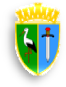 Sisačko-moslavačka županija,Upravni odjel za gospodarstvo, poljoprivredu i ruralni razvojRimska 28, 44 000 Sisaktel: 550 –215 , www.smz.hr e-mail: lovstvo@smz.hrLOVOZAKUPNIK/KONCESIONAR          - Naziv udruge, ime fiz. osobe             Za pravne osobe                      -Naziv obrta/tvrtke__________________________________________________________________________________________________________________________________________________________________________________________________________________________________________________________________________________________        Adresa sjedišta i kontakt tel.                 - udruge/obrta/tvrtke ili              fizičke osobe:Mjesto, ulica i broj: Mjesto, ulica i broj:         Adresa sjedišta i kontakt tel.                 - udruge/obrta/tvrtke ili              fizičke osobe:Poštanski broj i mjesto: Poštanski broj i mjesto:         Adresa sjedišta i kontakt tel.                 - udruge/obrta/tvrtke ili              fizičke osobe:Grad/općina:Grad/općina:        Adresa sjedišta i kontakt tel.                 - udruge/obrta/tvrtke ili              fizičke osobe:Telefon/mob:Telefon/mob:  Naziv banke i sjedište:   Naziv banke i sjedište: OIB: R.br.Izvršene aktivnosti za promidžbu i informiranje iz područja lovstvaKoličinaUtrošeni iznoskn1.2.3.4.5.6.7. Ukupno: